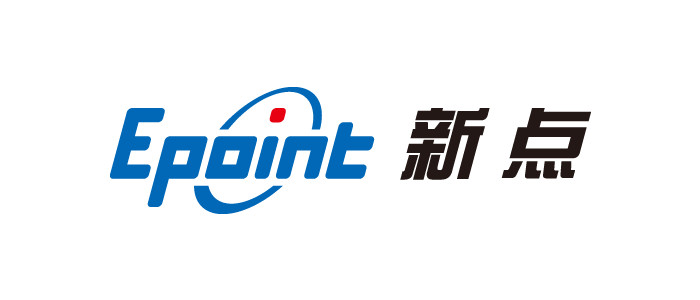 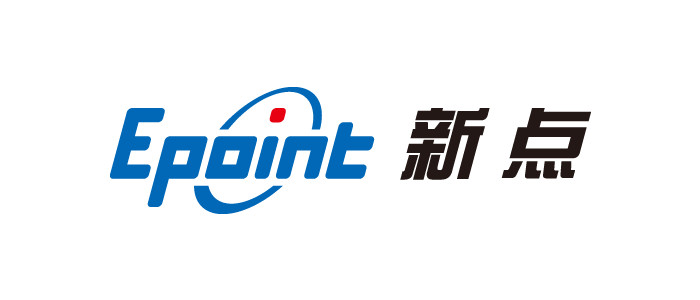 徐州市公共资源电子交易系统场地预约操作手册目录系统前期准备	2浏览器配置	2Internet选项	2关闭拦截工具	6添加兼容性	6政府采购业务流程	8主体类型注册	8计划受理	12项目分配	13场地预约（市区）	14系统前期准备浏览器配置Internet选项为了让系统插件能够正常工作，请按照以下步骤进行浏览器的配置。1、打开浏览器，在“工具”菜单→“Internet选项”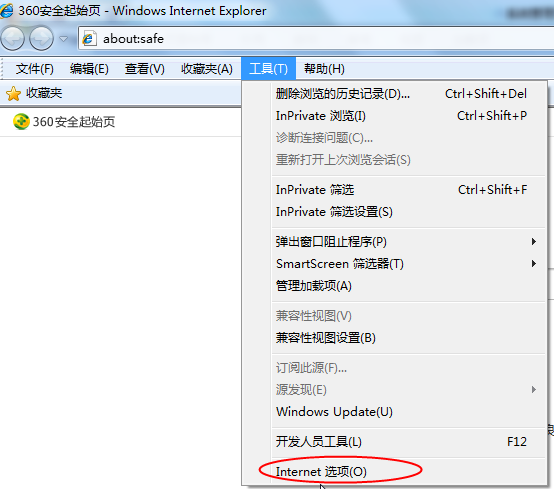 2、弹出对话框之后，请选择“安全”选项卡，具体的界面如下图：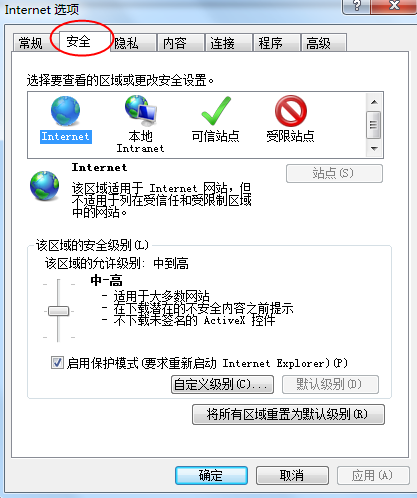 3、点击绿色的“受信任的站点”的图片，会看到如下图所示的界面：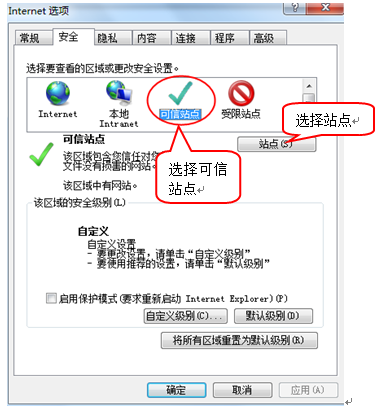 4、点击“站点” 按钮，出现如下对话框：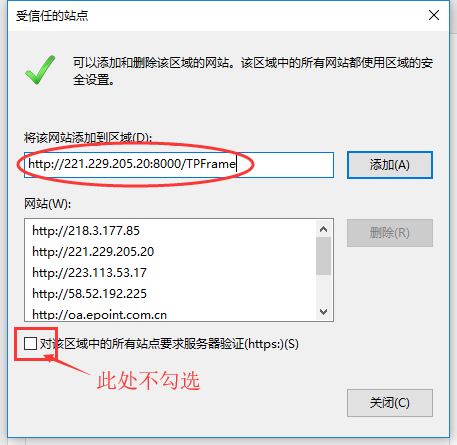 输入系统服务器的IP地址，格式例如：221.229.205.20，然后点击“添加”按钮完成添加，再按“关闭”按钮退出。5、设置自定义安全级别，开放Activex的访问权限：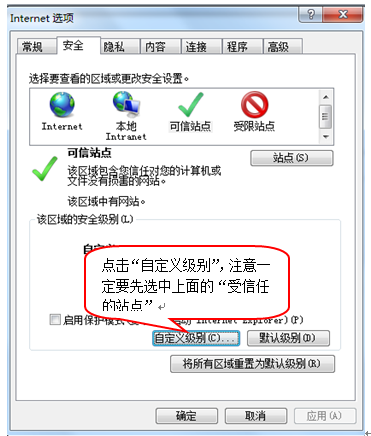 ①会出现一个窗口，把其中的Activex控件和插件的设置全部改为启用。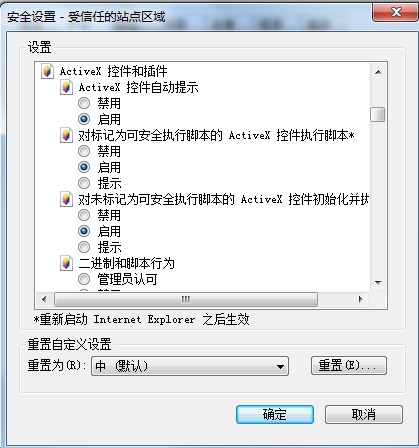 ②文件下载设置，开放文件下载的权限：设置为启用。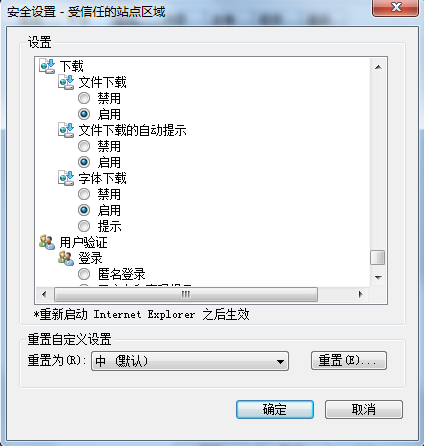 关闭拦截工具上述操作完成后，如果系统中某些功能仍不能使用，请将拦截工具关闭再试用。比如在windows工具栏中关闭弹出窗口阻止程序的操作：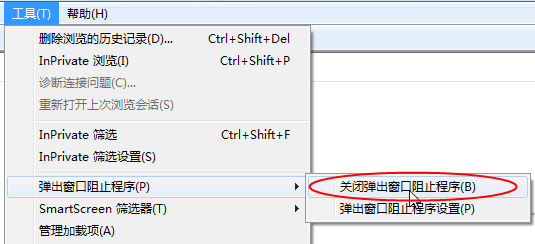 添加兼容性打开IE浏览器工具栏，点击兼容性视图设置，在弹出的窗口中把网站添加即可：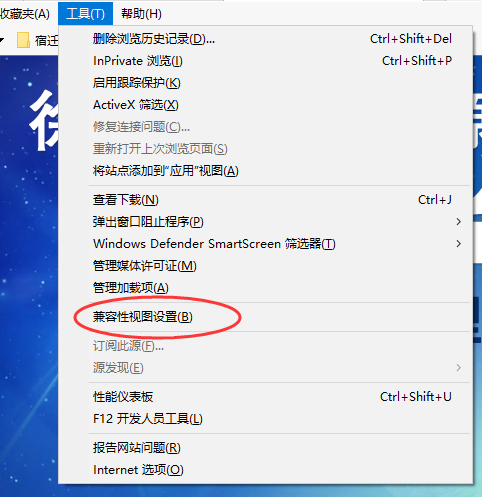 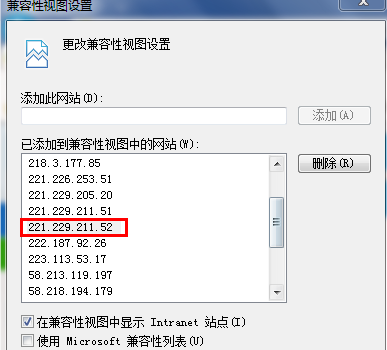 主体类型注册1、打开“徐州市公共资源交易平台”地址：http://www.xzggzy.com.cn/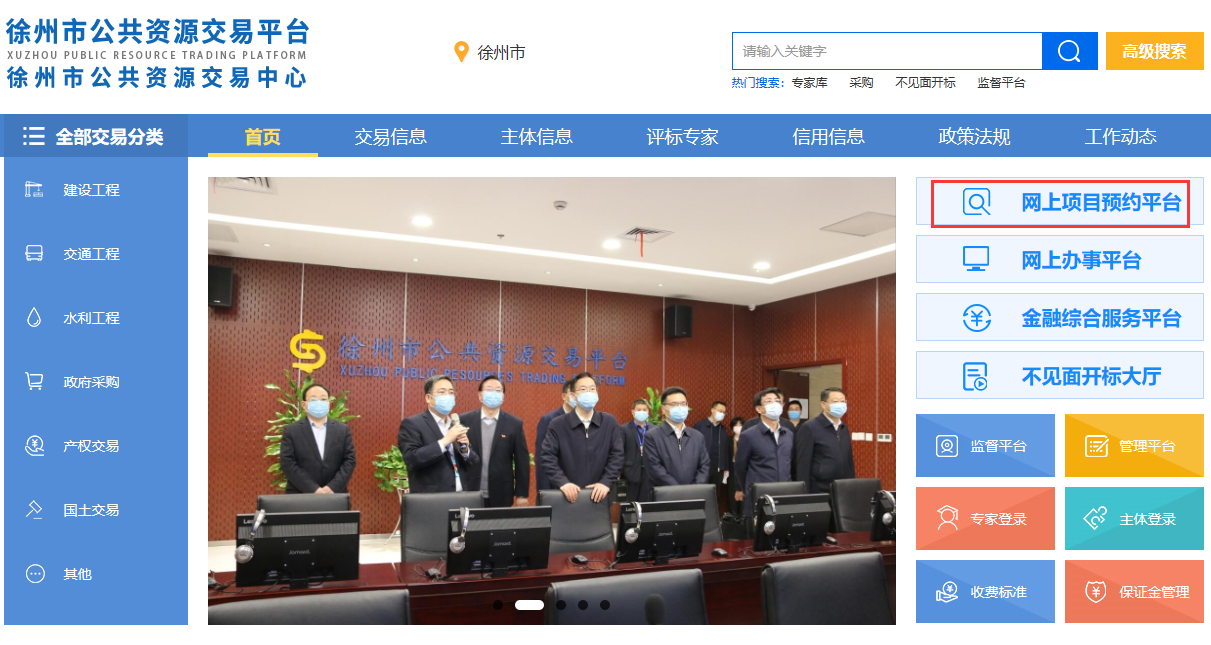 点击网上项目预约平台，插入CA锁，输入CA锁密码后点击立即登录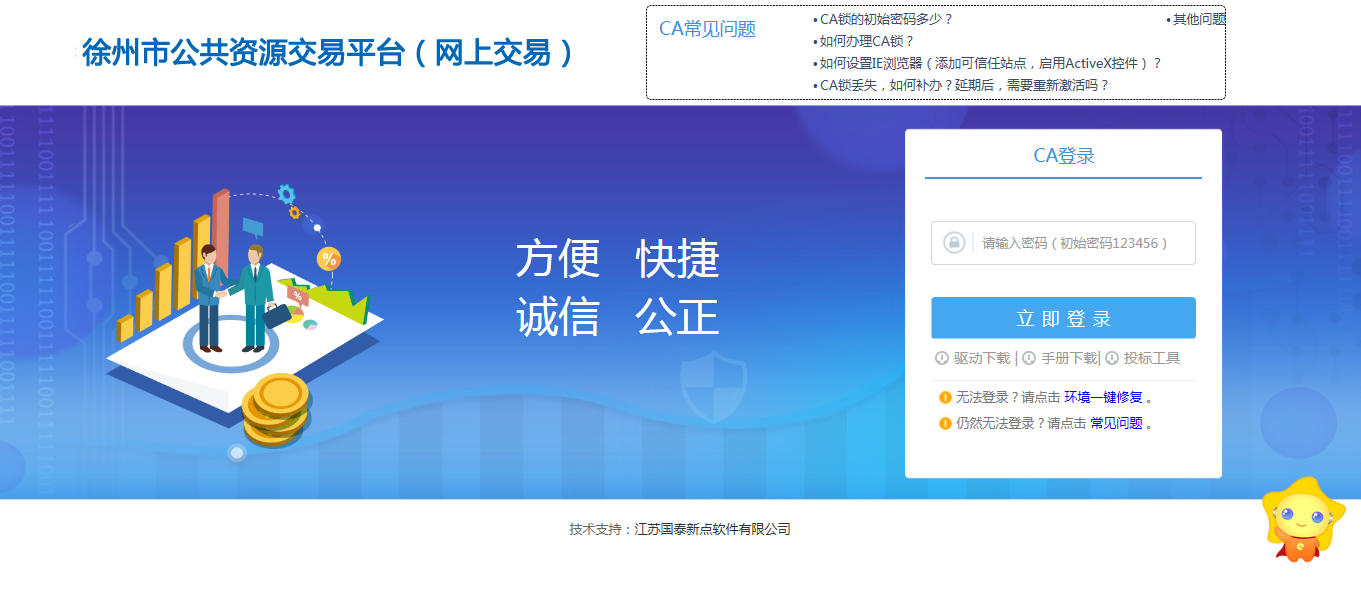 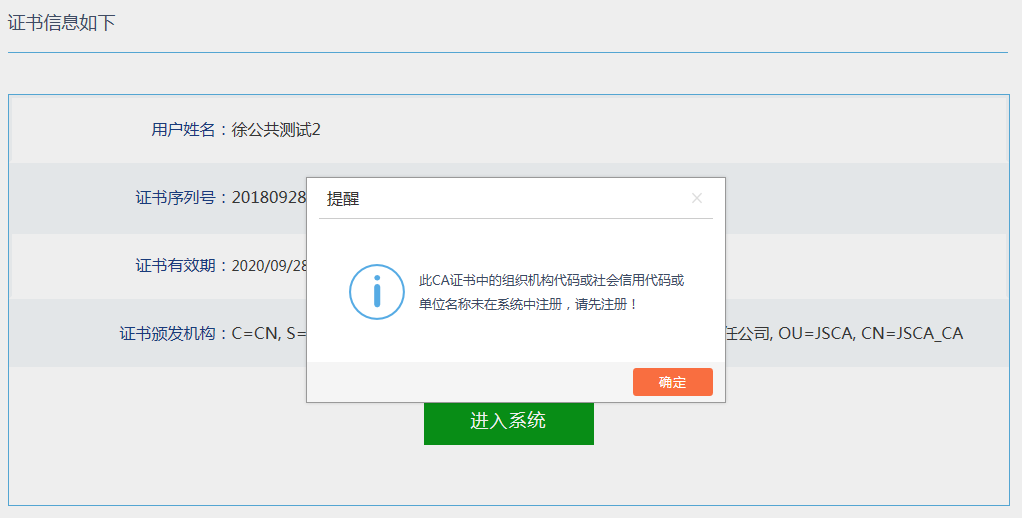 如果有该提示说明此CA锁还未在系统中注册，请先注册，点击“确定”2、点击“同意”按钮，进入注册页面并填写相关真实的主体注册信息，勾选”招标代理”身份类型，确认无误后点击“确认”如下图：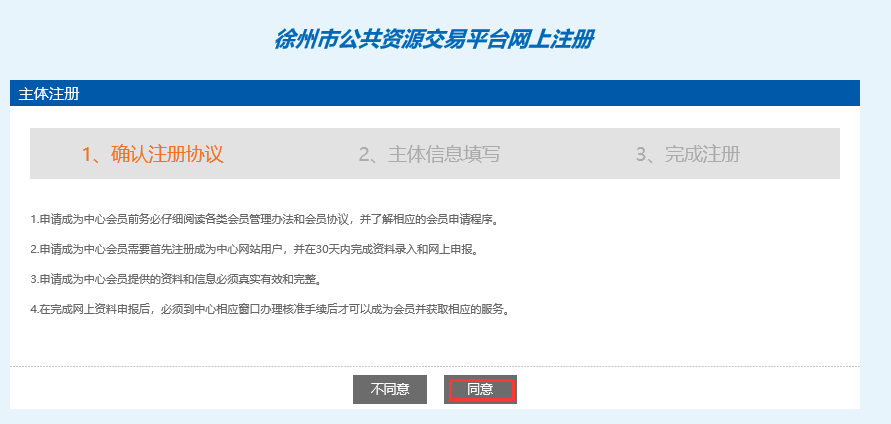 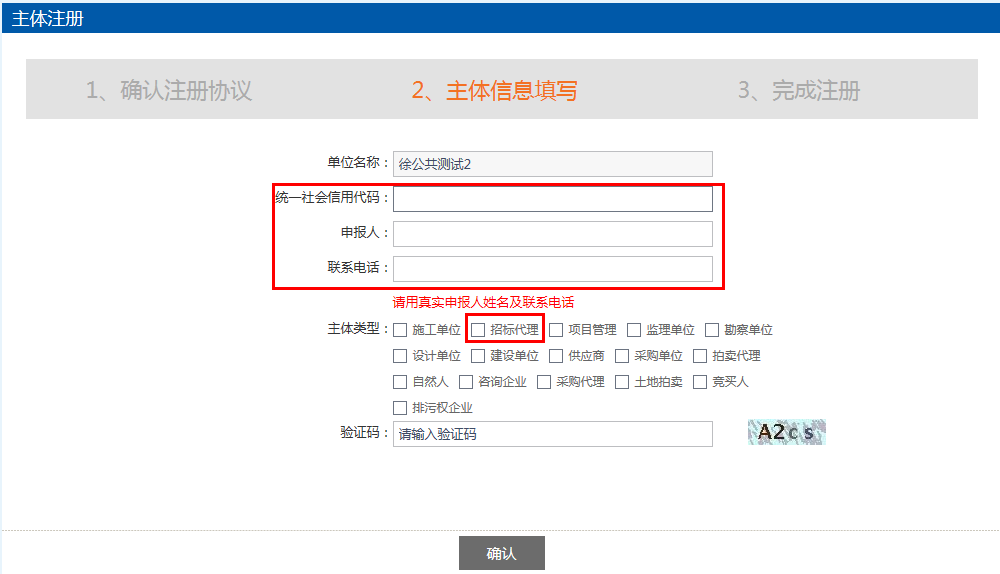 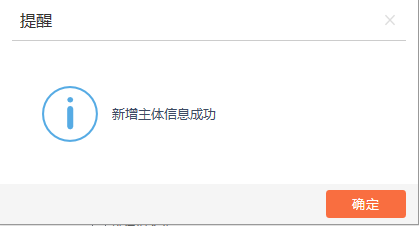 3、进去后，需要对基本信息完善并审核通过。如下图：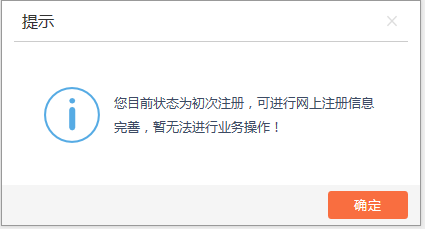 4、点击“确定”按钮，进入如下界面：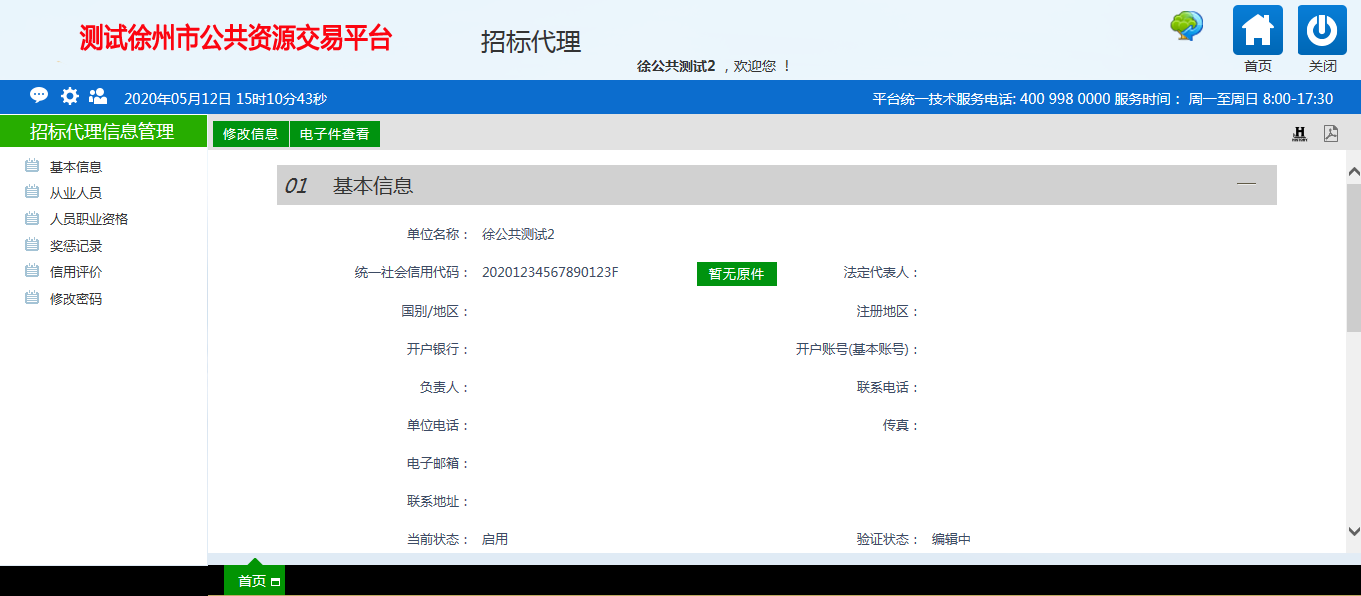 5、点击修改信息完善单位基本信息，红色“*”为必填项目，如下图：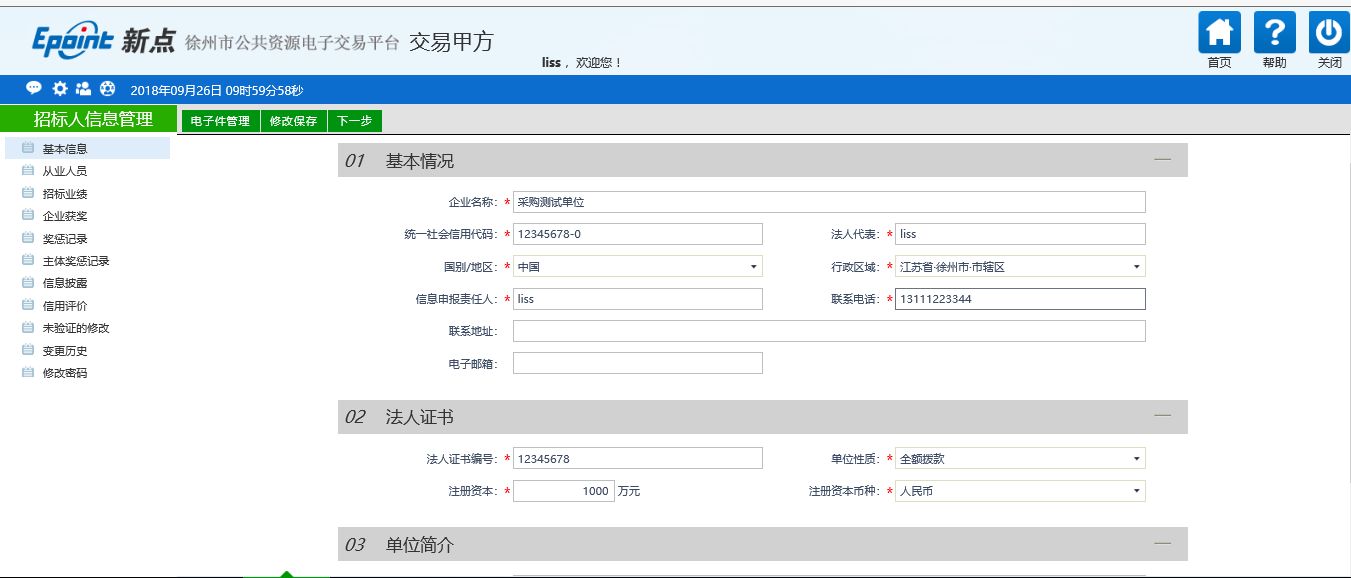 6、选择“电子件管理”上传并签章相应的电子扫描件。如下图：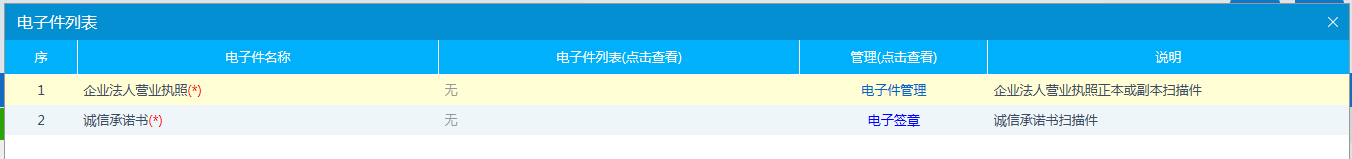 7、填写完成后点击“下一步”按钮，然后点击“提交信息”按钮，如下图：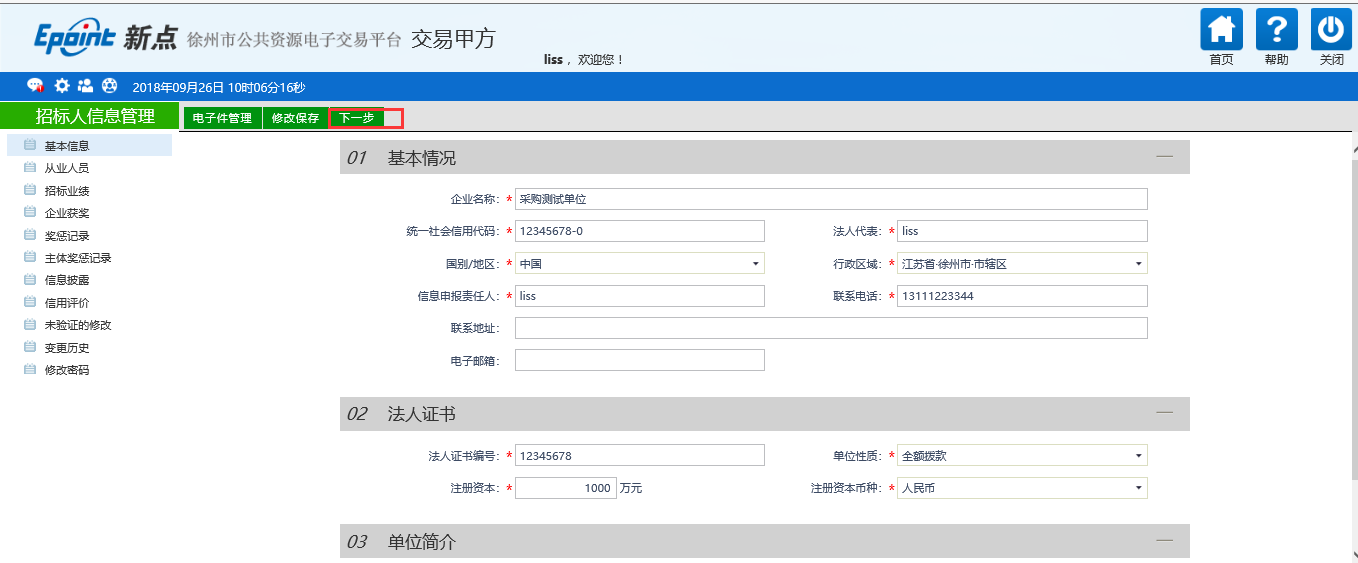 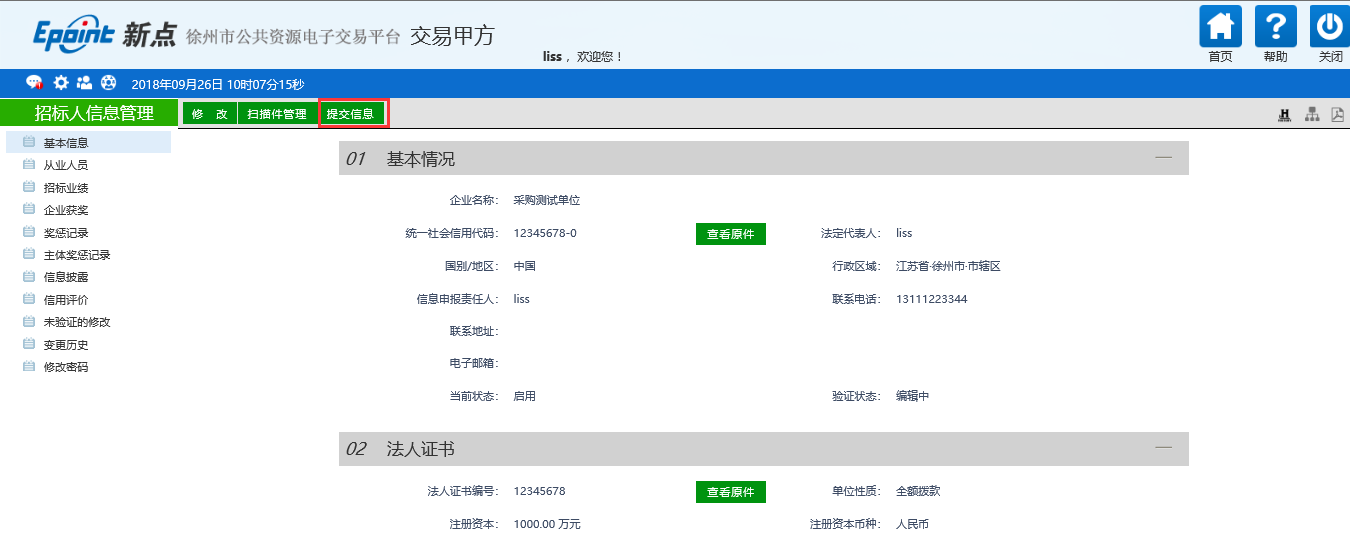 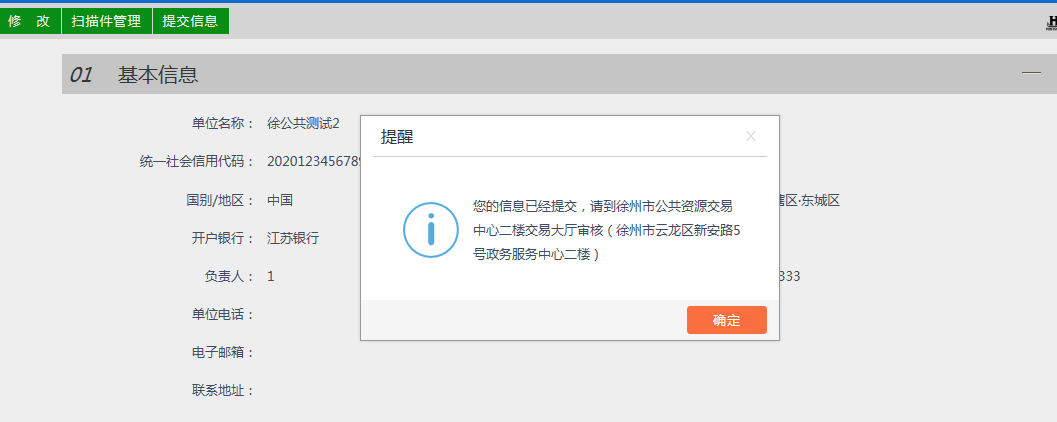 8、验证通过之后，请完善相应的诚信库信息，如下图：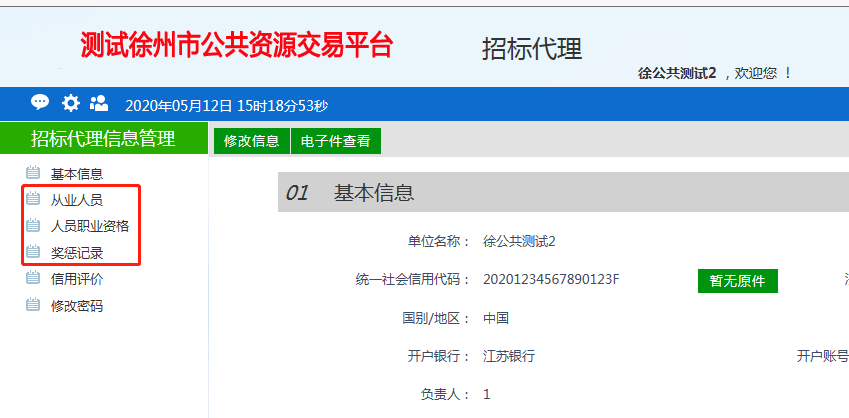 政府采购业务流程计划受理进入政府采购-计划受理菜单，点击新增计划受理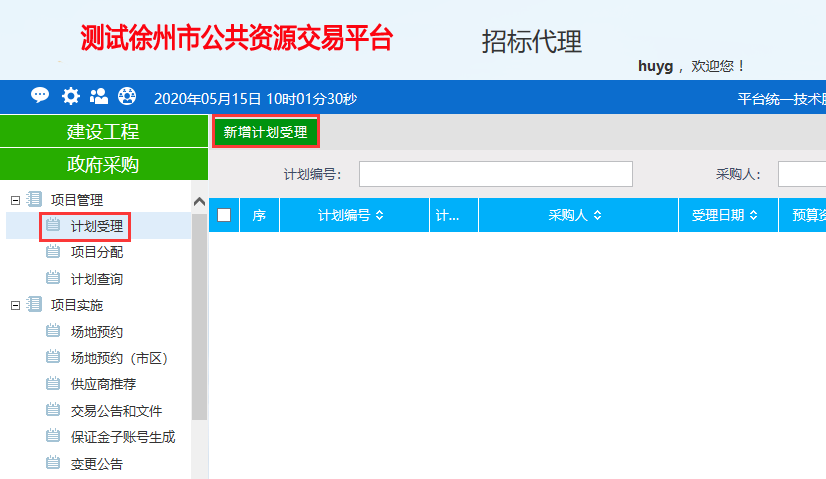 填写计划相应的信息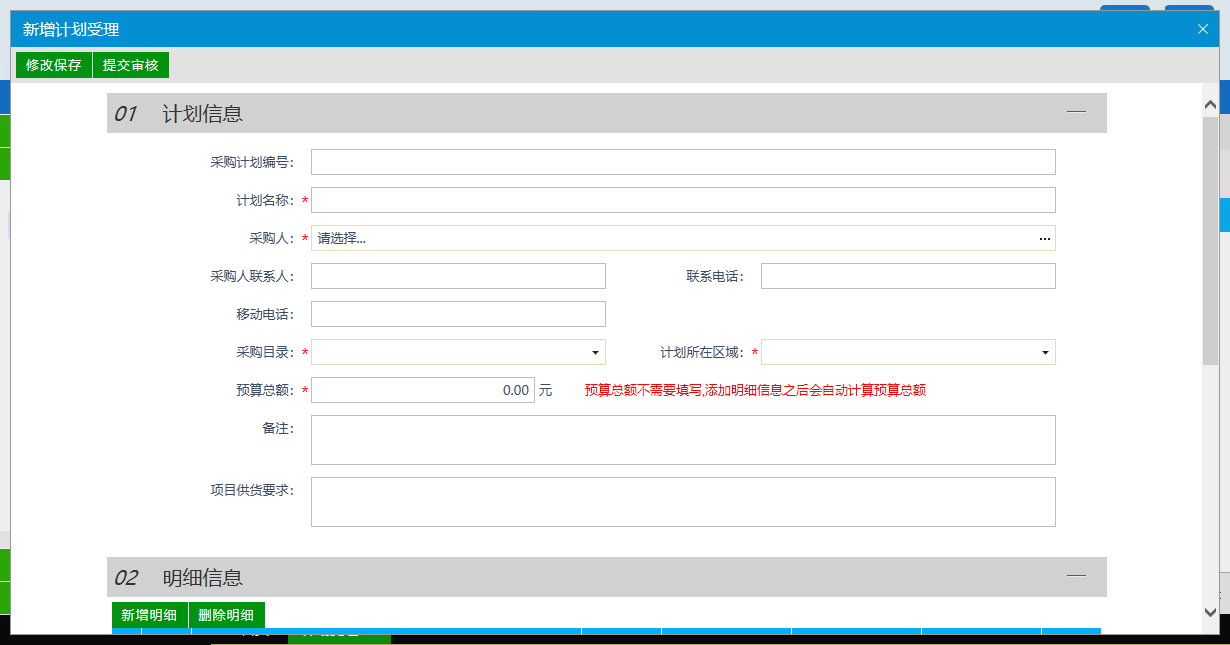 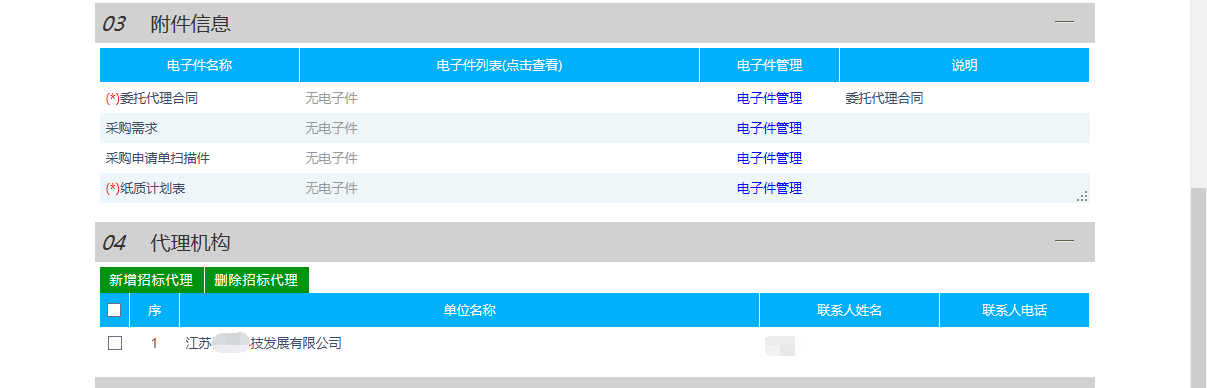 其中采购单位可以挑选，如果挑选不到也可以直接填写。填写完成后提交审核，交易中心在工作时间予以核验。项目分配进入政府采购-项目分配，点击新增项目分配。选择相应的采购明细后（可以多选），点击确认选择。填写项目名称、项目负责人等信息后提交，该流程无须审核。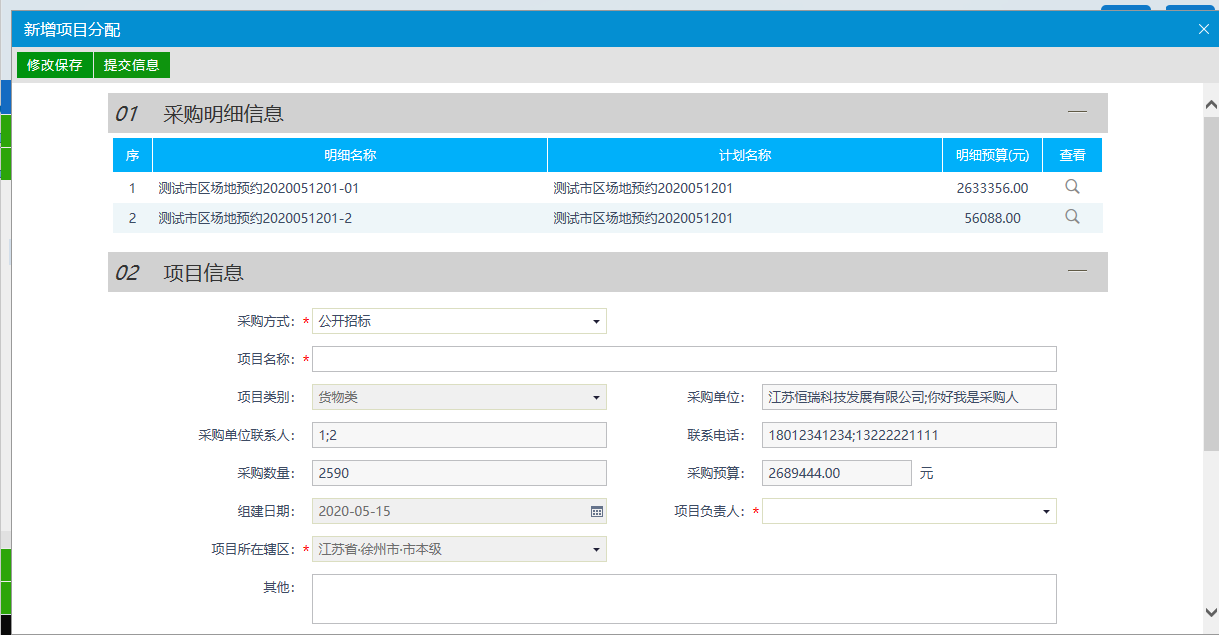 场地预约（市区）进入政府采购-场地预约（市区），新增开标场地，选择相应的项目后，开始预约开标、评标场地。填写相应的信息后提交，该流程无须审核。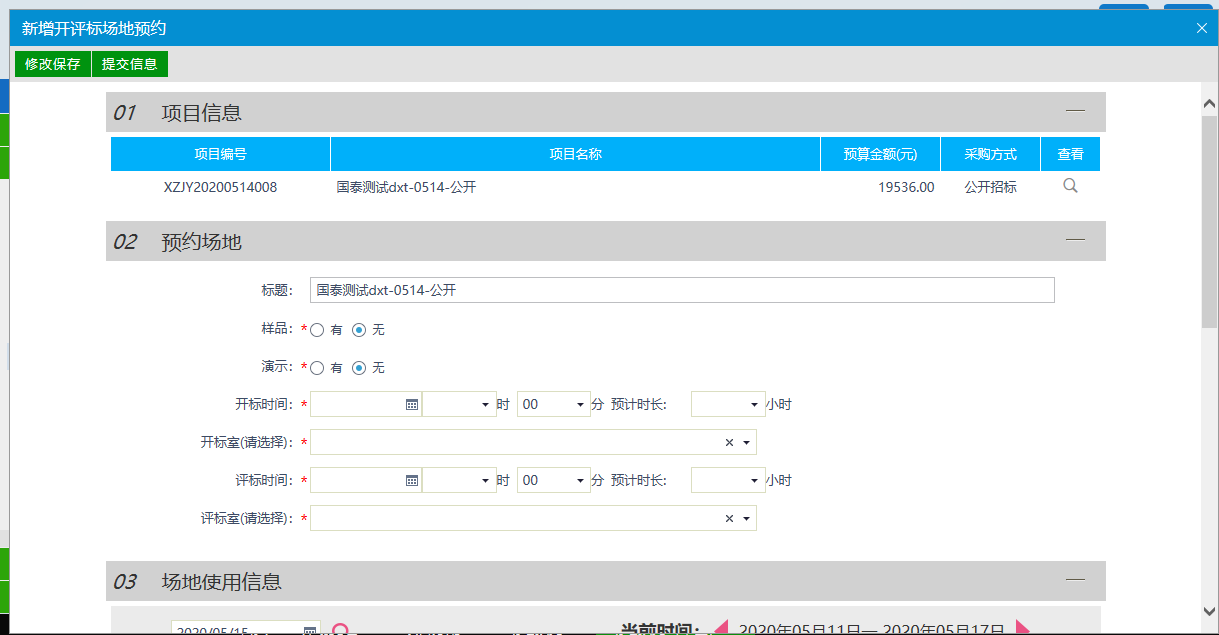 建设工程业务流程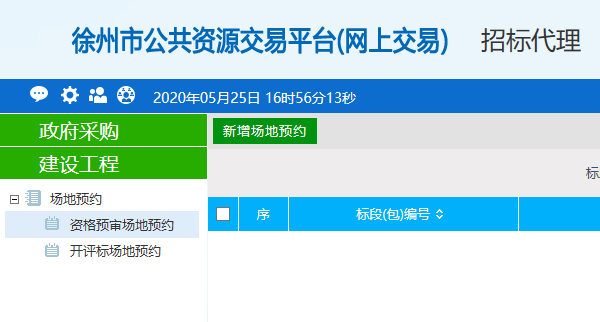 如上图，资格预审项目请先进行资格预审场地预约，然后才能进行开评标场地预约，资格后审项目直接通过开评标场地预约菜单挑选项目进行预约。水利、交通、农开项目业务流程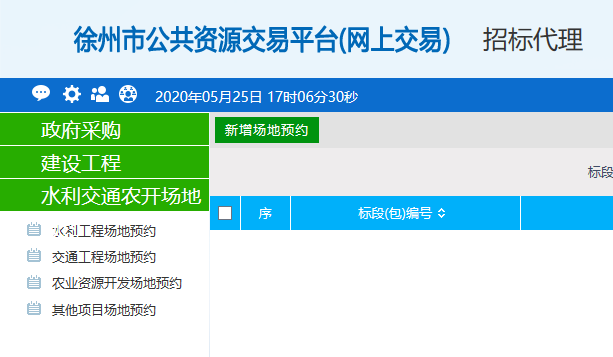 如上图，请进入相应的菜单进行新增场地预约操作。